Riitta Rinta-Filppula 15.9.2014CERNin  60-vuotispäivän tilaisuudet Suomessa syksy 2014Olen koonut yhteenvedon CERNin 60-vuotispäivän merkeissä järjestettävistä tapahtumista Suomeessa syys-lokakuussa sekä ottannut mukaan CERNissä kutsuvieraille järjestettävän erään tilaisuuden, koska siellä puhujana on johtaja Riitta Maijala opetus-ja kulttuuriministeriöstä ja hänen aiheensa on meitä kaikkia kiinnostava: Basic research for education and society. Tilaisuutta on mahdollista seurata suorana netin välityksellä keskiviikkona 17.9.2014.Suomessa olevat tilaisuudet ovat avoimia yleisölle eikä niissä ole pääsymaksuja. Katsokaa asiasta tarkemmin linkeistä. Anteeksi jo etukäteen mahdolliset virheet informaatiossani!CERNin 60v. -tilaisuudet Helsingin yliopistolla 29.9-3.10Ensimmäiset versiot ohjelmista http://helsinginyliopisto.etapahtuma.fi/Default.aspx?tabid=959&q=cern%2060%20vuotta#.U-nj1xAvhR3 tai HIP:n sivut http://www.hip.fi/?page_id=1963 suorat lähetykset  päivien 29.9-2.10 tilaisuuksista   http://www.helsinki.fi/tiedekulma/live.html 29.9 CERN – oppimisen innostaja

30.9 Hiukkasfysiikka ja kosmologia

1.10  CERN ja Higgs2.10 Tutkimuksesta teknologiaa 3.10  CERN 60 years – colloquium in Kumpula campus, Finland, http://www.hip.fi/?page_id=1963Organizers: Helsinki Institute of Physics, Physics Department of the University of Helsinki, Section of Particle Physics of the Finnish Physical Society.Place: Physicum, Auditorium 101, Kumpula campus.Date: 3.10.2014Programme:Welcome  (Tapio Kosunen,Ministry of Education, Science and Culture, and Juha Äystö HIP Director) 						10:00CERN today ( CERN DG Rolf Heuer)					10:15Finland and CERN (J.Tuominiemi)					11:15Lunch 12-13 hFinnish theorists and CERN (K.Kajantie)				 13:00Finnish participation in the CERN experimental programme today (M.Voutilainen)	13:45Finnish engineering at CERN (Antti Onnela, CERN)		  	14:30Closing and Reception							  15:30Target audience: Staff of the Kumpula Science campus, University management, Ministry, students, high school classesHiggs-viikonlopput Tietomaassa ja Heurekassa sekä viikko 39 Jyväskylässä (mm. interaktiivinen LHC-tunneli CERNistä)Viikolla 39 Jyväskylässä: Kauppakeskus Tawastinkulma 22-24.9 kello 14:00-20:00, Kauppalaispiha 4, 40100 Jyväskylä. Käynti suoraan Kauppalaispihalta tai Hoviraitilta liukuportaat ylös. Mikäli kouluryhmät haluavat tavata paikalla fyysikon, opettajia pyydetään ottamaan yhteyttä  Sami Räsäseen,  Sami.Rasanen@ jyu.fi  ja sopimaan asiasta etukäteen.26. syyskuuta 2014, klo 16 - 22.00 Fysiikan laitoksella, Hiukkasen valoa: 
Jyväskylän Fysiikan laitoksen kiihdytinlaboratorio avaa ovet yleisölle 26.9. klo 16-22. Tapahtuma järjestetään yhteistyössä Jyväskylä - Valon kaupunki hankkeen kanssa. Laboratorion sydän, K130 hiukkaskiihdytin, herää eloon palkitun valotaiteilija Kari Kolan valoa ja ääntä yhdistelevän teoksen kautta. Yleisöllä on mahdollisuus tutustua tutkimusryhmien toimintaan, osallistua käytännön demonstraatioihin ja keskustella tutkijoiden kanssa arkipäivän tai tiedemaailman vähemmän tunnetuista fysiikan ilmiöistä. Lisätietoja tapahtumasta antaa akatemiatutkija Janne Pakarinen ja tutkijatohtori Philippos Papadakis.https://www.jyu.fi/fysiikka/hiukkasenvaloa/4-5.10 Heurekassa, Avaruusviikonloppuna 4.-5.10. kello 10-18 Heurekassa juhlitaan 60-vuotiasta Cerniä ja vietetään Kansainvälistä avaruusviikkoa. Tapahtumaan on vapaa pääsy. http://heureka.fi/fi/tapahtumat11-12.10 Tietomaassa Tiedekeskus Tietomaassa järjestetään 10.–12.10.2014 CERNin 60-vuotisjuhlallisuuksiin linkittyvä Higgs-viikonloppu. Teematapahtuman yhteydessä oppilasryhmillä ja muilla asiakkailla on mahdollisuus tutustua Tietomaan alakertaan pystytettävään näyttelyyn. Paikalla on myös interaktiivinen LHC-tunneli. Monipuolinen ohjelma perehdyttää meidät niin CERNiin, Higgsin potentiaaliin kuin Higgsin bosoniinkin. Ohjelmassa lisäksi limutölkki-hiukkasilmaisin, tietokilpailu, sumukammio, törmäystapahtumien pyörittelyä tietokoneella ja Higgsin muistipeli.

Viikonloppu jatkuu 13.–19.10. pidettävänä teemaviikkona, jolloin teemaviikonlopun tarjonnassa ainakin interaktiivinen LHC-tunneli on yleisön käytössä. 

Tapahtuman ohjelma on yleisölle ilmainen. Muutokset ohjelmassa ovat mahdollisia http://www.tietomaa.fi/news-25-87-higgs-viikonloppu_tulossa_syksyll%C3%83Colloquium: "60 years of CERN – 60 years of Science for Peace" at CERN17.09.2014 - 4 p.m 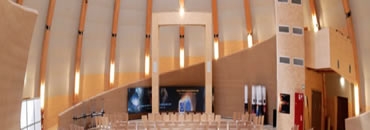 Programme….HUOM. Siis Suomen aikaan 21.20-22:00 CERNissä puhuu johtaja Riitta Maijala Opetus- ja kulttuuriministeriöstä8.20 p.m. - 9.00 p.m.: “Basic research for education and society” by Riitta MaijalaLisää ohjelmasta ja esim. suoran web-lähetyksen osoitehttps://indico.cern.ch/event/335689/overviewMuutaKouluryhmät, jotka haluavat vierailla Helsingin yliopiston fysiikan laitoksella esim. osana valmentautumistaan CERNin tiedeopintoihin voivat sopia: CERN-päivästä  Terhi Järvisen kanssa, terhi.jarvinen@helsinki.fi